МЕТОДИЧЕСКИЕ РЕКОМЕНДАЦИИ ПО СБОРУ И ОФОРМЛЕНИЮ ДОКУМЕНТОВ В РАМКАХ АККРЕДИТАЦИИ СКЛАДОВПервый этап (предоставление отчетности)	2Второй этап (подготовка пакета документов)	3Третий этап (оформление и направление документов)	212020Первый этап (предоставление отчетности)Склад должен соответствовать требованиям, установленным Приложением № 3 к Правилам аккредитации Базиса: Для определения соответствия Склада требованиям о балансовой стоимости капитала и нераспределенной прибыли Складу необходимо направить в НКО НКЦ (АО) на эл. адрес tovar@moex.com сканы нижеуказанных документов:Копии бухгалтерского баланса (форма 0710001) и отчета о финансовых результатах (форма 0710002) юридического лица за отчетный год, предшествующий году, в котором были поданы документы для аккредитации Склада, содержащие отметки налоговой инспекции, в форме электронного документа или в электронном виде с одновременным представлением на бумажном носителе, заверенные подписью уполномоченного лица и печатью (при наличии)).  Копии бухгалтерского баланса (форма 0710001) и отчета о финансовых результатах (форма 0710002) юридического лица, составленные за пять отчетных кварталов, предшествующих кварталу, в котором были поданы документы для аккредитации Склада, в форме электронного документа или в электронном виде с одновременным представлением на бумажном носителе, заверенные подписью уполномоченного лица и печатью Склада (при наличии)). Оригиналы расшифровок форм отчетности за последний отчетный период, заполненные по формам, используемым в документообороте на Складе, в форме электронного документа или в электронном виде с одновременным представлением на бумажном носителе, заверенные подписью уполномоченного лица Склада и печатью (при наличии), либо по формам, указанным в Приложениях №№ 8-13 к Правилам аккредитации Базиса. Склад обязан предоставить следующие расшифровки: Расшифровки дебиторской и кредиторской задолженности (с долей более 5% от общей дебиторской/кредиторской задолженности) (Приложения № 8 и № 9 к Правилам аккредитации Базиса); Расшифровка забалансовых обязательств (в части поручительств/гарантий) (полная расшифровка) (Приложение № 10 к Правилам аккредитации Базиса); Расшифровка займов и кредитов (долгосрочные и краткосрочные) (с долей более 5% от заемных средств) (Приложение № 11 к Правилам аккредитации Базиса); Расшифровка финансовых вложений (долгосрочные и краткосрочные) (с долей более 5% от совокупных финансовых вложений) (Приложение № 12 к Правилам аккредитации Базиса); Расшифровка прочих доходов и расходов (Приложение № 13 к Правилам аккредитации Базиса);Справки из банков с информацией об оборотах по расчетному счету с отметкой банка (далее – Справка). При этом в целях получения статуса «Аккредитованный Склад» предоставляется Справка за последние 12 месяцев (с помесячной разбивкой), после получения статуса «Аккредитованный Склад» - на ежеквартальной основе за последний квартал (с помесячной разбивкой);Справка из налоговой инспекции о наличии у Склада открытых расчетных счетов в банках и иных кредитных учреждениях.Справка о состоянии расчетов по налогам, сборам, пеням, штрафам, выданная налоговым органом.Второй этап (заполнение форм документов)НКО НКЦ (АО) направляет по эл. почте ответ с подтверждением соответствия / несоответствия финансового состояния Склада требованиям Правил аккредитации Базиса.В случае, если получен ответ о соответствии требованиям, необходимо направить на эл. адрес tovar@moex.com следующие документы:По согласованию с Оператором товарных поставок Склад может предоставить электронный отчет/ рекомендательное письмо, подготовленный(ое) Союзом сахаропроизводителей России («Союзроссахар») (www.rossahar.ru). При этом анкета Склада, дополнительно должна быть заверена подписью уполномоченного лица Союзроссахар и скреплена печатью Союзроссахар (при наличии).заполненные формы следующих документов (формы документов доступны на сайте):   Заполненную форму (без подписи) анкеты Склада в формате Word.Договор хранения товара;Договор об участии в Системе электронного документооборота;Доверенность на владельца СКПЭП, действующего от имени юридического лица (при создании СКПЭП на ЕИО не требуется);Заявление на создание СКПЭП (для физического лица, действующего от имени юридического);Доверенность на подписание электронной подписью электронных документов (при создании СКПЭП на ЕИО не требуется);Заявление об идентификаторах;Заявление о предоставлении доступа к информационному обеспечению «Личный кабинет Участника»;Оригиналы согласий на обработку персональных данных лиц, указанных в предоставляемых доверенностях и в Заявлении о предоставлении доступа к информационному обеспечению ЛКУ (кроме ЕИО);Рассмотрим подробнее, как корректно заполнить вышеуказанные формы.Обращаем Ваше внимание, что все строки анкеты должны быть заполнены.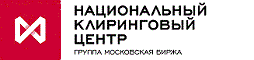 АНКЕТА СКЛАДАОБШАЯ ИНФОРМАЦИЯАДМИНИСТРАТИВНАЯ ИНФОРМАЦИЯ И ДОКУМЕНТЫРАСПОЛОЖЕНИЕ И ЛОГИСТИКА ТЕХНИЧЕСКИЕ ХАРАКТЕРИСТИКИДОПОЛНИТЕЛЬНАЯ ИНФОРМАЦИЯГенеральный директор	/И.И. Иванов/Подпись, печать«___» _____ ____ г.Должность представителя Союзроссахар, осуществлявшего инспекцию Склада					       /И.О. Фамилия/Подпись, печать«___» _____ ____ г.Договор хранения товара ДОГОВОР ХРАНЕНИЯ ТОВАРА № __Небанковская кредитная организация-центральный контрагент «Национальный Клиринговый Центр» (Акционерное общество), именуемый в дальнейшем «Оператор товарных поставок», в лице ___________________________________________________________________________, действующего на основании __________________________________________________, с одной стороны, и Общество с ограниченной ответственностью «Склад», именуемый в дальнейшем «Склад», в лице Генерального директора Иванова Ивана Ивановича, действующего на основании Устава, с другой стороны, и совместно именуемые в дальнейшем «Стороны», заключили настоящий договор хранения товара, именуемый в дальнейшем «Договор», о нижеследующем:ПРЕДМЕТ ДОГОВОРА1.1.	Склад обязуется в соответствии с Правилами хранения товара на Базисе при осуществлении НКО НКЦ (АО) функций оператора товарных поставок (далее - Правила хранения товара) оказывать Оператору товарных поставок услуги по хранению Товара и иные, связанные с хранением услуги, а Оператор товарных поставок обязуется оплачивать указанные услуги.1.2.	Состав услуг, условия и порядок их оказания, порядок оплаты, а также иные права и обязанности сторон, связанные с хранением, устанавливаются Правилами хранения товара. Оператор товарных поставок вправе изменять Правила хранения товара в одностороннем порядке.1.3.	Заключая настоящий Договор, Склад соглашается и обязуется соблюдать требования Порядка организации электронного документооборота НКО НКЦ (АО) и Порядка взаимодействия НКО НКЦ (АО) и Базиса при осуществлении НКО НКЦ (АО) функций оператора товарных поставок.1.4.	Стороны соглашаются, что все споры и разногласия, возникающие из Правил хранения товара и/или Договора или в связи с ним, в том числе, касающиеся его исполнения, нарушения, изменения, прекращения, признания недействительным (ничтожным) или незаключенным, подлежат разрешению в Арбитражном суде города Москвы.1.5.	Настоящий Договор составлен в 2 экземплярах, имеющих одинаковую юридическую силу, по одному экземпляру для каждой из Сторон.РАЗМЕР ОПЛАТЫСРОК ДЕЙСТВИЯ ДОГОВОРАНастоящий Договор вступает в силу со дня его подписания и действует до момента исполнения Сторонами своих обязательств и может быть расторгнут в порядке, предусмотренном Правилами хранения товара, если иное не установлено дополнительным соглашением Сторон.Изменения настоящего Договора, касающиеся положений раздела «Размер оплаты», оформляются дополнительным соглашением Сторон с соблюдением требований Правил хранения товара к порядку изменения тарифов складов и вступают в силу в порядке и сроки, согласованные Сторонами.ПРОЧИЕ УСЛОВИЯТермины и определения, специально не определенные в настоящем Договоре, используются в значениях, установленных в Правилах хранения товара, законами и иными нормативными правовыми актами Российской Федерации.Максимальный срок хранения Товара устанавливается до востребования.РЕКВИЗИТЫ И ПОДПИСИ СТОРОНДоговор об участии в Системе электронного документооборотаДОГОВОР ОБ УЧАСТИИ В СИСТЕМЕ ЭЛЕКТРОННОГО ДОКУМЕНТООБОРОТА№  PKI/				г. Москва																				“         ” ___________  20___ г.Публичное акционерное общество «Московская Биржа ММВБ-РТС», именуемое в дальнейшем «Организатор СЭД», в лице____________________________________________ ______________________________________________________________________________________________________________, действующего на основании Доверенности № _____________________________ от «__» _________ 20__ года, и Общество с ограниченной ответственностью «Склад», именуемое в дальнейшем «Участник СЭД», в лице Генерального директора Иванова Ивана Ивановича, действующего на основании Устава, в дальнейшем совместно именуемые «Стороны», а отдельно «Сторона», заключили настоящий договор присоединения к Условиям участия в Системе электронного документооборота ПАО Московская Биржа (далее – Условия), опубликованным на официальном сайте ПАО Московская Биржа в сети Интернет по адресу http://moex.com, действующим на момент заключения Договора и являющимся неотъемлемой частью Договора.Стороны согласились ко всем отношениям, вытекающим из настоящего Договора, применять положения, установленные Условиями. Термины, используемые в настоящем Договоре, трактуются в соответствии с Условиями.Территория использования Программного обеспечения: Российская Федерация.РЕКВИЗИТЫ И ПОДПИСИ СТОРОНДоверенность на владельца СКПЭП, действующего от имени юридического лица (заполняется, если владелец СКПЭП НЕ является единоличным исполнительным органом).Оформляется на бланке организации/индивидуального предпринимателяДоверенность № _____________________                                                                                   _________________________     (место выдачи)                                                                                                            (дата выдачи)Общество с ограниченной ответственностью «Склад»,(полное наименование организации, включая организационно-правовую форму, либо ФИО индивидуального предпринимателя, ОГРНИП)далее – Участник СЭД, в лице Генерального директора(должность)Иванова Ивана Ивановича(фамилия, имя, отчество)действующего на основании Устава, уполномочиваетПетрова Петра Петровича(фамилия, имя, отчество)0102 458741 выдан Волоколамским ОВД 21.02.2014(серия и номер паспорта, кем и когда выдан)в соответствии с Правилами электронного документооборота, утвержденными уполномоченным органом ПАО Московская Биржа, представлять интересы Участника СЭД в качестве владельца сертификата ключа проверки электронной подписи, а именно:-  подписывать собственноручной подписью заявление на создание сертификата ключа проверки электронной подписи или заявление на аннулирование сертификата ключа проверки электронной подписи, владельцем которого является указанное доверенное лицо, сертификаты регистрации, сертификаты ключей проверки электронных подписей и запросы на первичное создание сертификатов ключей проверки электронных подписей в форме документов на бумажном носителе;-  удостоверять собственноручной подписью копию своего паспорта;-  подписывать своим ключом электронной подписи запросы в форме электронных документов на создание сертификатов ключей проверки электронных подписей, владельцем которых является указанное доверенное лицо, для последующего использования настоящих сертификатов и соответствующих им криптографических ключей в течение сроков действия, указанных в настоящих сертификатах, от имени Участника СЭД, по его указанию и в связи с участием в электронном документообороте в рамках Системы электронного документооборота, организатором которой является ПАО Московская Биржа.Настоящая доверенность действительна по "_____" ___________ 20___ года.Подпись (Петров П.П.) ____________________ удостоверяю.                                                                         (личная подпись)Генеральный директор      _______________  И.И. Иванов М.П.                                                                                                                               Заявление на создание СКПЭП (для физического лица, действующего от имени юридического лица) Оформляется на бланке организации / индивидуального предпринимателяАдминистратору СЭДЗаявлениена создание сертификата ключа проверки электронной подписиВ целях использования в Системе электронного документооборота, организатором которой является ПАО Московская БиржаОбщество с ограниченной ответственностью «Склад»(полное наименование организации, включая организационно-правовую форму, либо ФИО индивидуального предпринимателя)просит изготовить СКПЭП в соответствии с указанными в настоящем заявлении данными:Атрибуты имени субъекта (DN) для изготавливаемого СКПЭП:* Поле заполняется только для Участника СЭД, поставленного на учет в налоговом органе РФ** Поле заполняется только для Участника СЭД, зарегистрированного на территории РФОбласть применения СКПЭП (сведения об отношениях, при осуществлении которых электронные документы с электронной подписью будут иметь юридическое значение):Владелец создаваемого СКПЭП действует на основании:  учредительных документов (Устава)      доверенности    является ИПУчастник СЭД использует СКЗИ:  на территории РФ      за пределами территории РФТип СКПЭП, изготавливаемого для Участника СЭД:  квалифицированный СКПЭП (будут применяться сертифицированные СКЗИ)  неквалифицированный СКПЭП (будут применяться несертифицированные СКЗИ)Контактное лицо Участника СЭД:ФИО:		Петров Петр Петрович Телефон:		+7 (915)  789-95-78E-Mail:		petrov@yandex.ru Я,                                          Петров Петр Петрович(фамилия, имя, отчество владельца СКПЭП)                                       0102 458741 выдан Волоколамским ОВД 21.02.2014 (серия и номер паспорта, кем и кода выдан)в соответствии с Федеральным законом от 27.07.2006 г. № 152-ФЗ «О персональных данных» в целях регистрации и обслуживания в Системе электронного документооборота, организатором которой является ПАО Московская Биржа (Российская Федерация, 125009, г. Москва, Большой Кисловский пер., д. 13), своей волей и в своем интересе выражаю согласие ПАО Московская Биржа на:- обработку (включая сбор, систематизацию, накопление, хранение, уточнение, обновление, изменение, использование, распространение (в том числе передачу), обезличивание, блокирование, уничтожение) с использованием средств автоматизации или без использования таких средств моих персональных данных, в том числе: фамилия, имя, отчество, адрес места жительства, реквизиты основного документа, удостоверяющего личность (серия, номер, орган его выдавший, дата выдачи), место работы, должность, контактный телефон, страховой номер индивидуального лицевого счета и иных сведений, необходимых для исполнения Правил электронного документооборота, утвержденных уполномоченным органом ПАО Московская Биржа. При этом распространение (в том числе передача) допускается только для персональных данных, вносимых в СКПЭП;- включение моих фамилии, имени, отчества, сведений о месте работы, адреса электронной почты, СНИЛС в общедоступные источники персональных данных, которыми являются сертификат ключа проверки электронной подписи, реестр сертификатов ключей проверки электронной подписи.Данное согласие вступает в силу с момента его подписания, действует до истечения установленных нормативными актами сроков хранения соответствующей информации или документов, при обработке которых использовалась моя электронная подпись. Данное согласие может быть отозвано в любой момент времени по письменному заявлению владельца СКПЭП (лица, действующего от имени Участника СЭД) с одновременным аннулированием выданного СКПЭП в определенном Правилами электронного документооборота порядке.Владелец СКПЭП (лицо, действующее	 от имени Участника СЭД)                                                       _________________________ П.П. Петров«_____» ______________ 20____ г.М.П.Доверенность на подписание электронной подписью электронных документов (заполняется, если владелец СКПЭП НЕ является единоличным исполнительным органом).ДОВЕРЕННОСТЬгород __________                                                                   «___» _______________20__ г.Настоящей доверенностью [Полное наименование юридического лица],  в лице [ФИО], действующ[__] на основании Устава, уполномочивает [ФИО] паспорт [серия и номер] подписывать документы, в том числе электронной подписью в соответствии с Правилами электронного документооборота ПАО Московская Биржа и/или Порядком организации электронного документооборота Небанковской кредитной организации-центральным контрагентом «Национальный Клиринговый Центр» (Акционерное общество), предусмотренные документами, перечисленными в настоящей доверенности: Правила клиринга НКО НКЦ (АО) Правила допуска к участию в организованных торгах ПАО Московская Биржа Договор о предоставлении интегрированного технологического сервиса ПАО Московская Биржа. Информационные письма о готовности выделенного канала, о предоставлении IP адресов Договор информационно-технологического обеспечения ПАО Московская Биржа Правила допуска к участию в организованных торгах на товарном рынке АО НТБ Договор о предоставлении интегрированного технологического сервиса АО НТБ  Регламент допуска к участию в операциях на Денежном рынке ПАО Московская Биржа и иные внутренние документы, регламентирующие порядок проведения аукционов и отборов заявок в рамках совершения операций на Денежном рынке ПАО Московская Биржа Правила хранения товара при осуществлении НКО НКЦ (АО) функций оператора товарных поставок Условия оказания услуг оператора товарных поставок НКО НКЦ (АО) Правила хранения имущества на товарном складе при осуществлении НКО НКЦ (АО) функций оператора товарных поставок Правила аккредитации НКО НКЦ (АО) при осуществлении функций оператора товарных поставок Договор корреспондентского счета в драгоценных металлах Договор торгового банковского счета в драгоценных металлах Договор о ведении клиринговых регистровДоверенность не предоставляет право на подачу заявок и заключение сделок на организованных торгах, подачу Предложений на совершение внебиржевых сделок, а также подачу заявок при проведении аукционов и отборов заявок в рамках совершения операций на Денежном рынке ПАО Московская Биржа.Доверенность выдана на срок [указывается срок доверенности].Заявление об идентификаторах 	НКО НКЦ (АО)ЗАЯВЛЕНИЕ № 1об идентификаторахНастоящимпросит (необходимо выбрать один из вариантов):Х присвоить новый(е) идентификатор(ы) в системе товарного учета: (Присваивается один или несколько новых идентификаторов) ☐ присвоить идентификатору(ам) новый номер телефона в системе товарного учета (Присваивается новый номер телефона действующему идентификатору) ☐ аннулировать идентификатор(ы) в системе товарного учета:(Идентификаторы аннулируются. Приложения к Заявлению не заполняются и не предоставляются)Исполнитель: Скворцова Н.П., +7 (495) 789-65-65, elevator@mail.ru                                 (ФИО, телефон, e-mail)Примечание:Если лицо, подписавшее данное заявление, действует на основании доверенности, то заявитель дополнительно представляет:Нотариально заверенную копию доверенности, подтверждающую полномочия лица на подписание заявления;Документ, подтверждающий полномочия лица, выдавшего доверенность, либо его нотариально заверенную копию, либо выписку из него, заверенную подписью уполномоченного лица и скрепленную печатью заявителя.Заявление о предоставлении доступа к информационному обеспечению «Личный кабинет Участника» В Группу компаний «Московская Биржа»Заявлениео предоставлении доступа к информационному обеспечению «Личный кабинет Участника»Настоящим Общество с ограниченной ответственностью «Склад»                                                      (полное наименование юридического лица в соответствии с Уставом)ИНН 1234567897, ОГРН 1027739387511, просит предоставить доступ к информационному обеспечению «Личный кабинет Участника».Данные зарегистрированных пользователей на корпоративном сайте ПАО Московская Биржа для подключения:Контактное лицо для оперативной связи: Генеральный директор                                  ____________________ И.И. ИвановМ.П.
Согласие на обработку персональных данных Согласие на обработку персональных данных «25» апреля 2020 годаЯ, Афанасьева Ольга Петровна, реквизиты документа, удостоверяющего личность субъекта      (указывается фамилия, имя и отчество субъекта персональных данных или его представителя)персональных данных: 4511 номер: 78965, выдан Отделом РОВД района Ясенево, дата выдачи 12.01.2001, адрес: г. Москва, Большой Кисловский пер, д. 13, (в случае, если согласие предоставляется представителем субъекта персональных данных, далее дополнительно указывается фамилия, имя и отчество субъекта персональных данных: _________________________________________________________________);реквизиты документа, удостоверяющего личность представителя субъекта персональных данных: ___________________ номер: _____________, выдан _________________________________________________________________________________________________________, дата выдачи ___________, адрес: ___________________________________________________________________________________;реквизиты документа, подтверждающего полномочия представителя субъекта персональных данных: ______________________________________________ ______________________________________________________________________________________________________________________________________предоставляю следующим организациям (далее - операторам):Публичное акционерное общество «Московская Биржа ММВБ-РТС» (место нахождения: г.  Москва, Большой Кисловский пер., д. 13);Небанковская кредитная организация-центральный контрагент «Национальный Клиринговый Центр» (Акционерное общество) (место нахождения: г. Москва, Большой Кисловский пер., д. 13);Небанковская кредитная организация акционерное общество «Национальный расчетный депозитарий»(место нахождения: г. Москва, ул. Спартаковская, д. 12);Акционерное общество «Национальная товарная биржа»(место нахождения: г. Москва, Средний Кисловский переулок, д. 1/13, строение 4, офис 516);Общество с ограниченной ответственностью «МБ Защита информации» (место нахождения: г.  Москва, Средний Кисловский пер., дом 1/13, строение 4, этаж 3 пом 1)согласие на обработку персональных данных (далее - согласие).Операторы вправе осуществлять обработку предоставляемых персональных данных, а именно:     Операторы вправе осуществлять с предоставленными персональными данными любые действия, предусмотренные  федеральным законом «О персональных данных». Целью обработки персональных данных является надлежащее выполнение операторами своих обязательств, вытекающих из федеральных законов, иных правовых актов, в том числе актов федеральных органов исполнительной власти, Банка России (далее вместе - законодательство), а также из  соглашений с контрагентами.Согласие действует в течение неопределенного срока и может быть отозвано путем направления одному из операторов заявления в письменной форме об отзыве согласия, при этом операторы прекращают обработку персональных данных  и уничтожают их, за исключением персональных данных, включенных в документы, обязанность по хранению которых прямо предусмотрена законодательством  и внутренними документами Операторов. Хранение таких персональных данных осуществляется операторами в течение срока, установленного  законодательством и внутренними документами операторов. Заявление может быть совершено в свободной форме. В случае отзыва настоящего согласия персональные данные, включенные в документы, образующиеся в деятельности операторов, в том числе во внутренние документы операторов в период действия согласия, могут передаваться третьим лицам в объеме и случаях, указанных в настоящем согласии.Также подтверждаю, что персональные данные могут быть получены операторами от любых третьих лиц.Уведомление о получении персональных данных не от субъекта персональных данных.Обработка персональных данных осуществляется операторами в целях соблюдения требований действующего законодательства РФ, а также 	договоров и соглашений с юридическими лицами, от имени которых действует субъект персональных данных. Предполагаемый круг пользователей персональными данными субъекта включает в себя работников операторов, сотрудников регулирующих, 	контролирующих и надзорных государственных органов, контрагентов операторов и иных лиц при осуществлении ими своих полномочий в 	соответствии с требованиями действующего законодательства РФ и заключенных соглашений.В соответствии с действующим законодательством РФ субъекты персональных данных обладают следующими правами:на доступ к своим персональным данным;на предварительное согласие и немедленное прекращение обработки по требованию при обработке персональных данных в целях продвижения товаров, работ, услуг на рынке;возникающими при принятии решений на основании исключительно автоматизированной обработки их персональных данных;на обжалование действий или бездействий операторов;иные права, установленные действующим законодательством РФ/Подпись субъекта персональных данных или его представителя /: ________________________Третий этап (оформление и направление документов)подписать согласованные по эл. почте договоры, заявления и иные документы у уполномоченного лица и заверить печатью (при наличии);заверить надлежащим образом копии учредительных и иных документов по перечню и в соответствии с требованиями Правил аккредитации Базиса;направить в НКО НКЦ (АО) скан-копии полного пакета документов эл. адрес tovar@moex.com направить в НКО НКЦ (АО) полный пакет документов по адресу: 125009, г. Москва, Большой Кисловский пер., д. 13;ожидать ответа от НКО НКЦ (АО) о результате экспертиз и о возможности / невозможности получении статуса «Аккредитованный склад» (получение статуса «Аккредитованный склад» означает заключение договора хранения товара).№ п/пПараметрыТребования к Складу1.Балансовая стоимость капитала, указанная в разделе 3 Бухгалтерского баланса, не менее2 (два) миллиона рублей2.Нераспределенная прибыль, согласно разделу 3 Бухгалтерского баланса≥ 0 руб.3.Общая вместимость склада по хранению Товара составляет, не менее10 000 (десять тысяч) тонн4.Производственные мощности по отгрузке Товара автомобильным транспортом, не менее100 (сто) тонн в суткиПолное наименование юридического лица  Общество с ограниченной ответственностью «Склад»Сокращенное наименование юридического лица  ООО «Склад»Адрес юридического лица (в соответствии с Выпиской из ЕГРЮЛ) 125009, г. Москва, Большой Кисловский пер, д. 13Место государственной регистрации (место нахождения из Устава) 125009, г. Москва, Большой Кисловский пер, д. 13Почтовый адрес125009, г. Москва, Большой Кисловский пер, д. 13Адрес места нахождения товарного склада125009, г. Москва, Большой Кисловский пер, д. 13ИНН юридического лица / КПП юридического лица 7750004023 / 770301001ОГРН юридического лица  1067711004481Дата регистрации и регистрирующий орган02.02.2004, Межрайонная инспекция Министерства РФ по налогам и сборам № 2 по Пензенской областиПрименяемый режим налогообложения - общий (плательщик НДС)  - упрощенная система налогообложения - иное (укажите): ___________________Контактный(-ые) телефон(ы) / E-mailтел.: +7 (495) 363-78-95 /sklad@yandex.ruАдрес страницы юридического лица в сети Интернет, используемой для раскрытия информации  http://sklad.ruДанные об ЕИО (ФИО ЕИО/ ФИО Управляющего/ наименование и ИНН Управляющей компании, ФИО ЕИО Управляющей компании)Иванов Иван ИвановичНаличие аффилированности юридического лица с собственником зданий и сооружений мест хранения Товара  - Да  - Нет Если Вы ответили «Да» на вышеуказанный вопрос, просьба прокомментировать степень аффилированности  - дочернее  - зависимое  - экономически взаимосвязанное  - контроль и значительное влияние посредством управленческого персонала или ближайших родственников  - иное (укажите): _______________ Данные об аффилированных лицах (ФИО физического лица и/или полное наименование и ИНН юридического лица, ФИО ЕИО/ ФИО Управляющего/ наименование и ИНН Управляющей компании, ФИО ЕИО Управляющей компании)Полное наименование и ИНН юридического лица/ ФИО физического(-их) лица – участника(-ов)/акционера(-ов) Склада, владеющего(-их) не менее 5% уставного капиталаОбщество с ограниченной ответственностью «Акционер 2»Полное наименование и ИНН юридического лица-контролирующего лица Склада/ФИО бенефициарного владельца, владеющего(-их) не менее 20% уставного капитала  Петров Петр ПетровичУчастие Склада в уставном капитале иных организаций (при наличии, указать полное наименование и ИНН такой организации, процент владения (участия) в ее капитале)Имеется доля 25 % в уставном капитале Акционерного общества «Ромашка»НаименованиеКоличествоШтат организации (человек)70Количество смен 2ДокументыНаличиеДа / НетНаименование документа и его реквизиты / Причина отсутствия документаСвидетельство о регистрации опасного производственного объекта в государственном реестре - Да - НетСвидетельство о регистрации опасного производственного объекта от 01.01.2001 № 1111АПолис страхования с указанием срока действия - Да - НетСтраховой полис от 01.01.2001 до 01.01.2022 № АА744Лицензия на эксплуатацию взрывопожароопасных производственных объектов с указанием выдавшего органа - Да - НетЛицензия Федеральной Службы по экологическому, технологическому и атомному надзору на эксплуатацию взрывопожароопасных производственных объектов от 01.01.2001 № 777Акт проверки пожарной безопасности региональной пожарной инспекции - Да - НетАкт пожарной безопасности от 01.01.2001 № б/нАкт приемки/готовности технической базы Склада к приемке Товара - Да - НетАкт приемки/готовности технической базы Склада к приемке Товара от 01.01.2019 № б/нРекомендательное письмо Союза сахаропроизводителей России - Да - НетСертификаты качества (ISO, др) - Да - НетСертификат качества от 01.01.2001 № 78984Предписания органов государственной власти и документы, подтверждающие исполнение предписаний (период, за который указывается информация, - 2 года до даты предоставления анкеты Склада) - Да - НетПредписание от 01.02.2017 № 785 - Акты / уведомления и т.д. от 01.03.2018 № 963Вид транспортного сообщенияДа / НетСостояние, вид покрытия (если применимо)Количество точек приемки / пропускная способность (тн/час)Средняя мощность Склада по приемке (тн/сутки)Количество точек отгрузки / пропускная способность (тн/час)Средняя мощность Склада по отгрузке(тн/сутки)Автомобильная дорога - Да - НетСостояние: удовлетворительноВид покрытия: асфальтКоличество точек: 3Пропускная способность: 40300Количество точек: 6Пропускная способность: 40500ЖД пути - Да - НетСостояние: удовлетворительноВид покрытия: ж/бКоличество точек: 3Пропускная способность: 40300Количество точек: 6Пропускная способность: 50500Водные пути - Да - Нет-----Вид лабораторииНаличие лаборатории /Причина отсутствияРасположение на территории СкладаДа / НетСертификаты и свидетельства, выданные лаборатории, и их реквизитыПроизводственно-техническая лаборатория, кадастровый номер - Да - Нет (укажите причину отсутствия): ___________________ - Да - НетСвидетельство о состоянии измерений в лаборатории от 01.01.2019 № б/нНомер и тип склада на схеме размещенияТехнические характеристики товарных складовТехнические характеристики товарных складовТехнические характеристики товарных складовТехнические характеристики товарных складовТехнические характеристики товарных складовТехнические характеристики товарных складовТехнические характеристики товарных складовТехнические характеристики товарных складовТехнические характеристики товарных складовТехнические характеристики товарных складовТехнические характеристики товарных складовТехнические характеристики товарных складовТехнические характеристики товарных складовТехнические характеристики товарных складовТехнические характеристики товарных складовНомер и тип склада на схеме размещенияГод постройки/реконструкцииМатериал фундаментаМатериал конструкции стенМатериал конструкции полаМатериал конструкции крышиМатериал Дверей/воротВысота складаНаличие замков на дверях/воротахНаличие освещенияНаличие вентилированияНаличие пожарной сигнализацииНаличие громоотводаПожарное оборудование на складеКоличество силосов (если применимо)Вместимость склада (тонн)1 (наполь-ный)На схеме Н31959б/б кирпича/бЛинокром по ж/б плитамметалл10дадаЕстествен-наядадаПожар-ные гидран-ты у склада-10 0002 (силос)На схеме С22015ж/бплитыплитыплитыметалл54дададададаОгнету-шитель2 (каждый силос вмещается в себя 15 000 тонн)30 0003 (ангар)На схеме А41959б/б кирпича/бдеревометалл10дадаЕстествен-наядадаПожар-ные гидран-ты у склада-20 000Общая вместимость СкладаОбщая вместимость СкладаОбщая вместимость СкладаОбщая вместимость СкладаОбщая вместимость СкладаОбщая вместимость СкладаОбщая вместимость СкладаОбщая вместимость СкладаОбщая вместимость СкладаОбщая вместимость СкладаОбщая вместимость СкладаОбщая вместимость СкладаОбщая вместимость СкладаОбщая вместимость СкладаОбщая вместимость Склада60 000Подключение к Системе электронного документооборота для формирования, отправки, получения, подписания электронных документов для Федеральной налоговой службы - Да (выберите нужное): - Контур. Диадок - Тензор - Корус - Такском» - иное (укажите): ___________________ - НетПрограммный комплекс, внедренный для автоматизации количественно-качественного учета ТовараПрограммный комплекс, внедренный для автоматизации количественно-качественного учета ТовараНаименованиеРазработчик1С-Предприятие, версия 7.71СУсловия сотрудничестваДа / НетДа / НетГотовность Склада работать с любым участником рынка (публичный склад) - Да - Нет (укажите причину):  - Да - Нет (укажите причину): Дополнительные вопросыДополнительные вопросыДа / НетСуществует ли какое-либо судебное решение, вступившее в законную силу, которое Ваша организация не выполнила (период, за который указывается информация - 3 года до даты предоставления анкеты Склада)? Существует ли какое-либо судебное решение, вступившее в законную силу, которое Ваша организация не выполнила (период, за который указывается информация - 3 года до даты предоставления анкеты Склада)?  - Да (укажите комментарий):  - НетУчаствует ли Ваша организация в настоящее время в судебном процессе? Участвует ли Ваша организация в настоящее время в судебном процессе?  - Да (укажите комментарий): ООО «Склад» выступает в качестве истца в деле № 1 от 01.01.2019 против ЗАО «Зерно». Судебный процесс не окончен, планируется заседание в декабре 2019. - НетНаличие за предыдущие 5 лет случаев повреждения (гибели, утраты) имущества Наличие за предыдущие 5 лет случаев повреждения (гибели, утраты) имущества  - Да (укажите комментарий):  - НетНаличие за предыдущие 25 лет случаев повреждения (гибели, утраты) имущества в результате наводнения, землетрясения, селя, урагана и др. стихийных бедствий Наличие за предыдущие 25 лет случаев повреждения (гибели, утраты) имущества в результате наводнения, землетрясения, селя, урагана и др. стихийных бедствий  - Да (укажите комментарий): - Нетг. Москва                              «__» _______  _____Наименование услугЕдиница измеренияСтоимость услуг, руб. ____________ НДСХранениеХранениеХранениесахар белый,кристаллический ГОСТ 33222-2015, упакованный в полипропиленовые мешки емкостью по 50 кг, категория ТС2рублей/тонна*суткиОператор товарных поставокСкладСкладСкладНебанковская кредитная организация-центральный контрагент «Национальный Клиринговый Центр» (Акционерное общество)Небанковская кредитная организация-центральный контрагент «Национальный Клиринговый Центр» (Акционерное общество)Общество с ограниченной ответственностью «Склад»623480, Свердловская область, Каменский район, п. Первомайский, ул. Кирова, 30ИНН/КПП 1234567892 / 123456789р/с 12345678901234567896 в ПАО «Сбербанк»к/с 98765432101234567898 БИК 987654324Тел.: (495) 363-574-85Факс: (495) 363-574-75Генеральный директор ООО «Склад»И.И. ИвановМ.П.М.П.М.П.М.П.Организатор СЭД:Участник СЭД:Наименование:Публичное акционерное общество «Московская Биржа ММВБ-РТС» (ПАО Московская Биржа)Общество с ограниченной ответственностью «Склад»(ООО «Склад»)Место нахождения:Российская Федерация, г. Москва, Б. Кисловский пер., дом 13Российская Федерация, г. Москва, ул. Новый Арбат, д. 14Почтовый адрес:125009, г. Москва, Б.Кисловский пер., дом 13114037, г. Москва, ул. Ясеневая, д. 12ИНН:77020778401236547897КПП:997950001895712369ОГРН:10277393874111027739387511Расчетный счет:40701810300020001237 в ПАО Сбербанк г. Москва40701810300020007897 в ПАО Сбербанк г. МоскваКорреспондентский счет:3010181040000000022530101810400000000789БИК:044525225044525356Адрес электронной почты:pki@moex.com elevator@mail.ruОрганизатор СЭД:________________ / /Участник СЭД:Генеральный директор______________ / И.И. ИвановМ.П.INN*4515002790OGRN/OGRNIP**1024501599385SNILS***011-866-435-39title (T)Начальник Отдела ТПcommonName (CN)Петров Петр ПетровичorganizationUnitName (OU)Управление ТПorganizationName (O)ООО «Склад»localityName (L)г. МоскваstateOrProvinceName (ST)77 г.МоскваВарианты значений для области действияОтметка о выбореЭлектронный документооборот денежного рынкаЭлектронный документооборот фондового рынкаЭлектронный документооборот валютного рынка и рынка драгоценных металловСистема электронных расчетов НКО АО НРДЭлектронный документооборот НКО АО НРДДоступ к торгам через ПО ASTSBridge и WEB2LЭлектронный документооборот НКЦХЭлектронный документооборот НТБКорпоративный электронный документооборотТребования к наличию прикладной области действия СКПЭП не предъявляютсяДолжность руководителя или лица, действующего по доверенности__________________        / Ф.И.О. / М.П.СкладОбщество с ограниченной ответственностью «Склад» Идентификатор-Номер телефона+7 (905) 564-85-78идентификатор(-ы) пользователя(-ей)Генеральный директорГенеральный директорГенеральный директор(Должность Руководителя Склада или лица, действующего по доверенности)(Должность Руководителя Склада или лица, действующего по доверенности)(Должность Руководителя Склада или лица, действующего по доверенности)/Иванов И.И.(подпись)(Фамилия И.О.)«25» апреля 2020г.«25» апреля 2020г.«25» апреля 2020г.М.П.М.П.М.П.№ п/пЭлектронный адресФИОДействие с учетной записью пользователя в части доступа к ЛКУ (поставьте «+» в соответствующем столбце)Действие с учетной записью пользователя в части доступа к ЛКУ (поставьте «+» в соответствующем столбце)№ п/пЭлектронный адресФИОДобавить пользователяУдалить пользователя1petrov@yandex.ruАфанасьева Ольга Петровна+Фамилия, имя, отчество ТелефонАфанасьева Ольга Петровна+7 (495) 789-65-89- Фамилия, имя, отчество;- дата и место рождения;- гражданство;- адрес;- данные документа, удостоверяющего личность;- данные миграционной карты;- идентификационный номер налогоплательщика;- сведения о трудовой деятельности;- сведения о документах, содержащих мои персональные данные;- номера контактных телефонов и адресов электронной почты;- иные персональные данные.